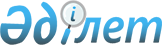 О признании утратившими силу некоторых решений Правительства Республики КазахстанПостановление Правительства Республики Казахстан от 3 августа 2023 года № 638.
      Правительство Республики Казахстан ПОСТАНОВЛЯЕТ:
      1. Признать утратившими силу некоторые решения Правительства Республики Казахстан согласно приложению к настоящему постановлению.
      2. Настоящее постановление вводится в действие со дня его подписания и подлежит официальному опубликованию. Перечень
утративших силу некоторых решений Правительства Республики Казахстан
      1. Постановление Правительства Республики Казахстан от 31 декабря 2015 года № 1177 "Об определении оператора данных контрольных приборов учета в сфере производства этилового спирта и алкогольной продукции, а также производства и оборота нефтепродуктов".
      2. Постановление Правительства Республики Казахстан от 30 сентября 2020 года № 623 "Об определении предельного размера стоимости контрольного (идентификационного) знака, средства идентификации, применяемых в маркировке табачных изделий, изделий с нагреваемым табаком, никотиносодержащих жидкостей для использования в электронных сигаретах".
      3. Постановление Правительства Республики Казахстан от 31 марта 2021 года № 187 "Об установлении минимальных розничных цен на водки и водки особые, водки с защищенным наименованием места происхождения товара, крепкие ликероводочные изделия, коньяк и бренди".
      4. Постановление Правительства Республики Казахстан от 25 марта 2022 года № 161 "О внесении изменений в постановление Правительства Республики Казахстан от 31 марта 2021 года № 187 "Об установлении минимальных розничных цен на водки и водки особые, крепкие ликероводочные изделия". 
					© 2012. РГП на ПХВ «Институт законодательства и правовой информации Республики Казахстан» Министерства юстиции Республики Казахстан
				
      Премьер-МинистрРеспублики Казахстан 

А. Смаилов
Приложение
к постановлению Правительства
Республики Казахстан
от 3 августа 2023 года № 638